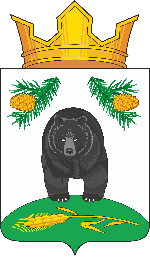 АДМИНИСТРАЦИЯ НОВОКРИВОШЕИНСКОГО СЕЛЬСКОГО ПОСЕЛЕНИЯПОСТАНОВЛЕНИЕ10.11.2022 года                                                                                                                      № 120О способах информирования граждан о введении запретов и (или) изменения схемы организации дорожного движения на автомобильных дорогах местного значения общего пользованияНовокривошеинского сельского поселения, а также о причинах принятия такого решенияВ соответствии с Федеральным законом от 10 декабря 1995 года №196-ФЗ «О безопасности дорожного движения», Федеральным законом от 6 декабря 2003 №131-ФЗ "Об общих принципах организации местного самоуправления в Российской Федерации" Уставом муниципального образования Новокривошеинское сельское поселениеПОСТАНОВЛЯЮ:1. Установить, что информирование граждан о введении запретов и (или) изменения схемы организации дорожного движения на автомобильных дорогах местного значения общего пользованияНовокривошеинскогосельского поселения, а также о причинах принятия такого решения осуществляется не позднее, чем за двадцать дней до установки дорожного знака или нанесения разметки, запрещающих въезд всех транспортных средств в данном направлении, остановку или стоянку транспортных средств либо обозначающих дорогу или проезжую часть с односторонним движением либо выезд на такую дорогу или проезжую часть, следующими способами:посредством официального сайтаНовокривошеинского сельского поселения;посредством информационныхстендов, размещенных в общедоступных местах населенных пунктов Новокривошеинского сельского поселения;посредством официального источника средства массовой информации органа местного самоуправления - информационного бюллетеня Новокривошеинского сельского поселения.2. Настоящее постановление опубликовать в официальном источнике средства массовой информации органа местного самоуправления – «Информационный бюллетень Новокривошеинского сельского поселения» и разместить на официальном сайте Новокривошеинского сельского поселения в информационно - коммуникационной сети «Интернет» http://novokriv.ru//.3. Настоящее постановление вступает в силу со дня его официального опубликования.4. Контроль за исполнением настоящего постановления оставляю за собой.Глава Новокривошеинского сельского поселения                                                         (Глава Администрации)								         А.О. Саяпин